Содержание: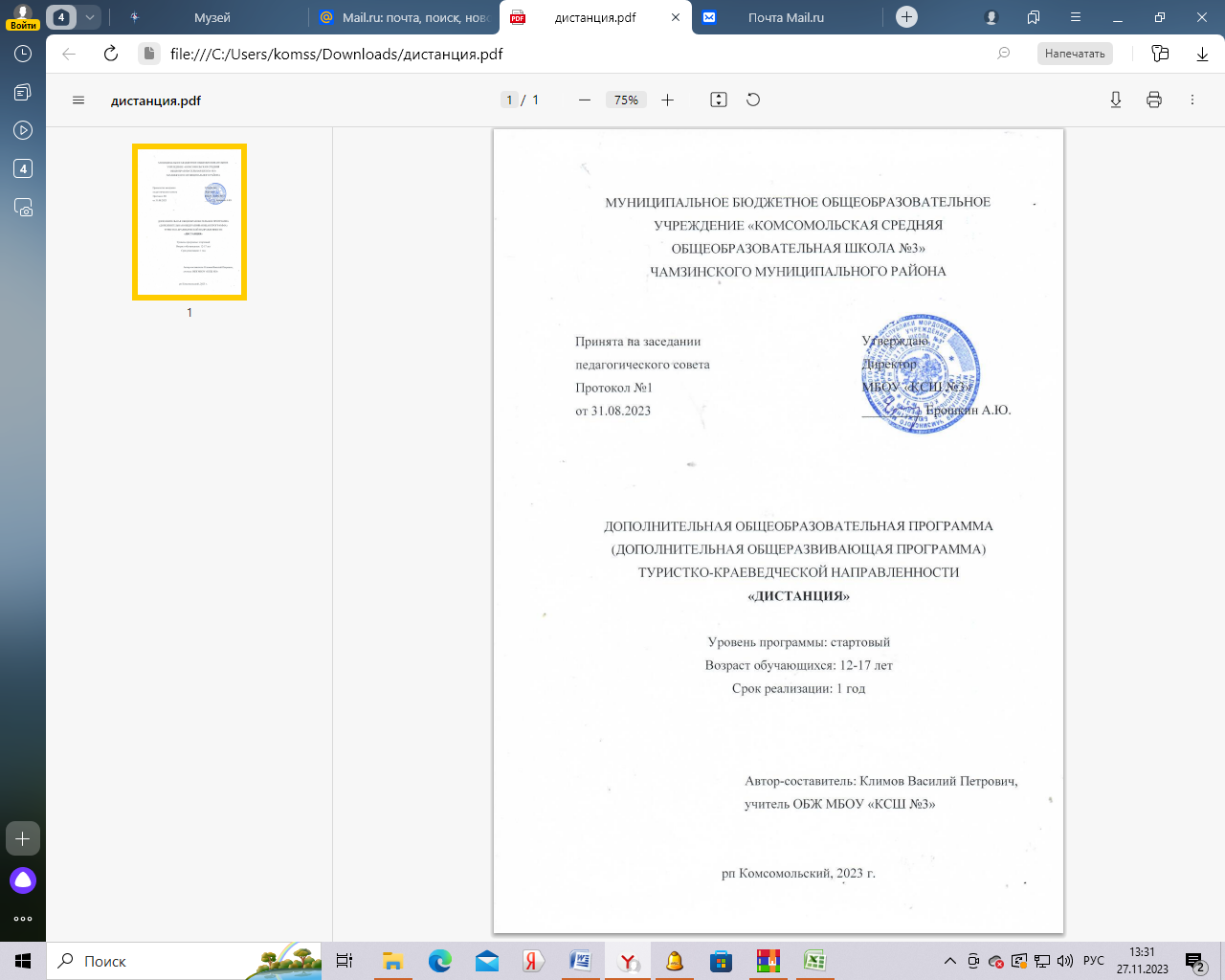 Пояснительная запискаПрограмма  «Дистанция»  разработана  и  создана с учетом следующих нормативных документов: 1.Федеральный закон  № ФЗ-273 «Об  образовании в Российской Федерации». 2.Приказ Министерства  просвещения РФ от 9 ноября 2018 г. №196  «Порядок организации и осуществления образовательной деятельности по дополнительным общеобразовательным программам». 3.Постановления Главного государственного санитарного врача РФ от 28 сентября 2020 г. N 28 "Об утверждении санитарных правил СП 2.4.3648-20 «Санитарно-эпидемиологические требования к организациям воспитания и обучения, отдыха и оздоровления детей и молодежи».4. Концепция развития дополнительного образования детей, утвержденная распоряжением правительства РФ от 4 сентября 2014 года. № 1726-р; Приказа Министерства просвещения РФ от 9 ноября 2018 года № 196.Актуальность программы. В сложившихся социокультурных условиях наблюдается активное развитие и рост популяризации детско-юношеского туризма. Зачастую подготовка спортсменов-туристов проводится стихийно, не организованно. В связи с этим, появилась необходимость создания стройной системы подготовки спортсменов-туристов в соответствии с современными требованиями к дополнительному образованию.  Данная программа призвана выстроить понятную и стройную систему для подготовки спортсменов-туристов. Отличительной особенностью этой программы является деятельный подход к воспитанию, образованию и развитию ребенка. При составлении учебного календарного плана  предусматривается на отдельных занятиях чередование теоретических бесед по темам из разных разделов программы. Разделы тематического плана  не обязательно изучать в той строгой последовательности, как они изложены. Кроме того, на вторую половину каждого занятия   планируется  практическая  работа   (упражнения, тренировки, организационные дела по подготовке к предстоящим походам). Практические занятия всегда тесно увязаны с прохождением теории каждого раздела программы.Уровень программы. По целевому ориентированию и уровню сложности  данная общеразвивающая  программа является программой стартового уровня.Объем программы и сроки реализации. Общее количество учебных часов, необходимых для освоения программы, составляет 72  часа.  Срок реализации программы – 1 год. Продолжительность обучения – 35 недель, период обучения – с сентября по май. Во время каникул проводятся 1 - дневные учебно - тренировочные походы, по окончании учебного года проводится двухдневный поход вне сетки часов. Учащиеся в ходе освоения данной программы знакомятся с туристско - краеведческой деятельностью учащихся, получают навыки начальной туристской подготовки. Форма обучения – очная. Программа предусматривает 2 вида занятий: теоретические занятия и практические занятия. На теоретические занятия отводится 22 часа, на практические - 50 часов. В обучении применяется групповая форма с индивидуальным подходом, включающая обучение в малых группах.Возраст детей, участвующих в реализации  программыДанная программа разработана для обучающихся 12-17 лет.Сроки реализации программыПрограмма «Дистанция» реализуется в течение  1 года.2. Цели и задачи программыЦель: формирование всесторонне развитой личности средствами туризма, краеведения и элементами ориентирования на местности. Создание условий для самореализации, социальной адаптации, оздоровления, мотивационного творческого развития и профессионального самоопределения личности.Задачи:Основные задачи программы: Личностные: формирование бережного отношения к окружающей среде и любви к природе; формирования позитивных жизненных ценностей и активной гражданской позиции; формирование навыков работы в команде, развитие коммуникативной сферы при реализации коллективной деятельности; формирование потребности в здоровом образе жизни через привлечение детей к активному образу жизни. Предметные: обучение умениям и навыкам спортивного туризма; обучение основам топографии и ориентирования; обучение основам туристской деятельности, приемам техники безопасности, организации быта в походах; обучение техники прохождения дистанций 3 класса с элементами 4 класса; обучение навыкам судейства на дистанции 1 и 2 - ого класса; развитие познавательного интереса к живой природе Краснодарского края при непосредственном контакте с ней; развитие навыков первой медицинской помощи; Метапредметные: развитие самостоятельности и ответственности за других; потребность в саморазвитии, самореализации; формирование устойчивой мотивации к дальнейшей туристской деятельности.Данная дополнительная общеобразовательная общеразвивающая программа педагогически целесообразна, так как при ее реализации выполняются основные принципы многогранной подготовки туристов: Принцип безопасности – обучающиеся получают знания, необходимые для безопасного пребывания в полевых условиях, знакомятся с основами топографии и ориентирования, правилами гигиены и приемами первой доврачебной помощи.Принцип постепенности - необходимые знания и навыки формируются постепенно, от простого к сложным. Подобные темы рассматриваются под разными углами, с усложнением и дополнением на последующих годах обучения. Принцип вариативности предусматривает в зависимости от этапа подготовки, развития индивидуальных особенностей туриста, разнообразие программного материала для практических занятий и тренировочных средств и нагрузок, направленных на решение определенной педагогической задачи. Принцип демократизации – обучающиеся предоставляется определенная свобода саморазвития и самоопределения.3. Учебно-тематический план4. Содержание программыТема 1. Водное занятие. - 2ч.Цель: формирование у обучающихся понятия о работе творческого объединения, о ТБ во время занятий, экскурсий в творческом объединении.Задачи:ознакомление обучающихся с планом работы творческого объединения, с массовыми мероприятиями.Подведение итогов: обучающиеся ознакомятся с режимом работы творческого объединения, с ТБ во время занятий, экскурсий в творческом объединении. Беседа на тему: «Инструктаж по ТБ»Введение. Организационное заседание творческого объединения, особенности работы, план на учебный год. Техника безопасности.Тема 2. Детский пешеходный туризм. Безопасность походов. – 10 часовЦель занятия: формирование у обучающихся понятия туризма для человека. Виды туризма, особенности походов.Правила безопасного похода.Задачи: ознакомление обучающихся с понятием туризма для человека. Виды туризма, особенности походов.Правила безопасного похода. Подведение итогов: обучающиеся осваивают правила безопасного похода. Элементарные приемы оказания первой доврачебной помощи. Меры предосторожности при преодолении естественных препятствий на маршруте: значение дисциплины, правильной оценки своих сил и умений. Правила поведения туристов в лесу, на воде, на заболоченной местности, на склонах, во время грозы, в населенных пунктах.Беседа о туризме и о работе кружка, о значении туризма для человека. Виды туризма, особенности походов. Рассказы об интересных походах и путешествиях (показ презентации по теме «Туризм»). Законы туристов. Беседа о пешеходном туризме и здоровом образе жизни, просмотр презентаций по теме «Туризм – моя мечта». Ведение «Дневника туриста»Начальные формы самоконтроля детей. Меры предупреждения плоскостопия. Техника правильной ходьбы в походе. Движение по ровной, по сильно пересеченной местности, движение по лесу через кустарники и завалы, движение по заболоченной местности, движение по дорогам, по тропам и без троп. Движение по склонам различной крутизны и с различными почвенно-растительными условиями.Правила безопасного похода. Элементарные приемы оказания первой доврачебной помощи. Меры предосторожности при преодолении естественных препятствий на маршруте: значение дисциплины, правильной оценки своих сил и умений. Правила поведения туристов в лесу, на воде, на заболоченной местности, на склонах, во время грозы, в населенных пунктах.Обязанности направляющего (проводника) и замыкающего. Режим ходового дня и режим на дневке. Правила поведения туристов на коротких привалах. Хронометраж движения группы по маршруту.Что такое привал и бивак в походе. Основные требования к месту привала и бивака.Планировка бивака. Виды и производство хозяйственных работ на биваке (развертывание и свертывание бивака). Графики дежурств на биваках.Типы костров и их назначение. Костровое оборудование. Выбор и заготовка топлива. Сушка обуви и одежды. Общественно полезная работа на дневках. Охрана природы, Свертывание бивака. Противопожарные меры.Питание в походе. Что такое калорийность пищи. Примерный набор продуктов питания для туристского похода. Расфасовка, упаковка и переноска продуктов. Что такое меню, как оно составляется. Учет расхода продуктов в пути Водно-солевой режим в походе. Выбор и обеззараживание воды. Просмотр и обсуждение презентации «Туристский бивак»Тема 3.Общая физическая подготовка- 8часов.Цель занятия:ознакомить обучающихся с  понятием физическая и морально-волевая подготовка туриста. Закаливание, комплекс утренней зарядки, маршевая подготовка, туристские нормативы комплекса ГТО. Задачи:формирование у  обучающихсяфизическихи морально-волевых качества необходимы путешественнику. Подведение итогов: обучающиеся осваивают упражнения для укрепления и развития рук и плечевого пояса, мышц шеи, туловища, ног. Беговые тренировки. Какие физические и морально-волевые качества необходимы путешественнику. Физическая и морально-волевая подготовка туриста. Закаливание, комплекс утренней зарядки, маршевая подготовка, туристские нормативы комплекса ГТО. Упражнения для укрепления и развития рук и плечевого пояса, мышц шеи, туловища, ног. Беговые тренировки. Книги о путешествиях и путешественниках. Нормативы юношеских разрядов по туризму, нормы на звание младшего инструктора по туризму. Подвижные игры и веселые старты.Тема 4. Основы гигиены. Первая медицинская помощь.- 14часов.Цель занятия:ознакомить обучающихся с личной гигиеной туриста. Гигиенические требования к одежде, постели, посуде туриста.Задачи:ознакомление обучающихся с   личной гигиеной туриста, с гигиеническими требованиями к одежде, постели, посуде туриста.Подведение итогов: обучающиеся освоят оказание первой доврачебной помощи при различных травмах с транспортировкой пострадавшего.Личная гигиена туриста. Обувь туриста, уход за ногами и обувью во время похода. Гигиенические требования к одежде, постели, посуде туриста. Купание в походе. Предупреждение охлаждений и обморожений в зимнем походе, простудных заболеваний в летних походах. Содержание походной аптечки и первая доврачебная помощь пострадавшему. Транспортировка пострадавшего.        Практические занятия. Оказание первой доврачебной помощи при различных травмах. Транспортировка пострадавшего. Беседа о средствах физического воспитания. Природные явления. Правила поведения туристов во время дождя, грозы. Что такое закаливание, навыки закаливания. Виды закаливающих процедур.        Практическое занятие. Укрытие бивака от дождя, солнца.Тема 5.Природа родного края и его история. Краеведческая работа в походе.-10 часов. Цель занятия: ознакомить обучающихся с краеведческой и экскурсионной работой в походах.        Задачи:ознакомление обучающихся с  климатом, растительностью и животным миром  родного края, его рельефом, реками, озерами, полезными ископаемыми.Подведение итогов: обучающиеся ознакомятся с картой. «Путешествия» по карте. Подготовка и заслушивание докладов кружковцев о природе и достопримечательностях края. Проведение краеведческих викторин.Климат, растительность и животный мир родного края, его рельеф, реки, озера, полезные ископаемые.История края, памятные исторические места. Знатные люди края. Роль туристов в охране памятников истории и культуры края.Охрана природы. Закон об охране природы.Краеведческая и экскурсионная работа в походах. Ведение путевых записей: личный и групповой дневник, описание пути движения, описание экскурсионного объекта, путевой очерк. Сбор экспонатов и других краеведческих материалов. Подготовка итоговой выставки. Фотографирование в походе.Практические занятия. Знакомство с картой района. «Путешествия» по карте. Подготовка и заслушивание докладов учеников о природе и достопримечательностях края. Проведение краеведческих викторин. Тема 6.Подготовка к походу. Проведение походов.-14 часов.Цель занятия:ознакомить обучающихся с правилами организации и проведения туристских походов, с инструкциями по организации и проведению туристских походов и экскурсий.Задачи: ознакомление обучающихся с   правилами организации и проведения туристских походов, с инструкциями по организации и проведению туристских походов и экскурсий.Подведение итогов: обучающиеся разрабатывают  маршрут, составляют план  подготовки похода, плана-графика движения, сметы расходов.Правила организации и проведения туристских походов. Инструкция по организации и проведению туристских походов и экскурсий с учащимися общеобразовательных школ.Подбор группы. Определение цели и района похода. Распределение обязанностей в группе. Обязанности командира туристской группы, завхозов, краеведа, старшего проводника и других ответственных лиц.Сбор сведений о районе похода: изучение литературы, карт, переписка с местными краеведами и туристами, встречи с людьми, побывавшими в районе планируемого похода, посещение музеев и т. п.Разработка маршрута, составление плана подготовки похода, плана-графика движения, сметы расходов.Подбор и подготовка личного и группового снаряжения.Организация ночлегов в помещениях. Культура поведения туристов, их взаимоотношения с местными жителями. Значение дисциплины в походе.Оформление походной документации, получение разрешения на выход в поход.Расчет питания, подбор и закупка продуктов. Укладка рюкзака.Типичные ошибки туристов при укладке рюкзака. Подбор хранение картографического материала.Сообщение о вариантах летнего зачетного похода, распределение тем докладов. Распределение обязанностей и заданий по краеведческой работе, план фото- и киносъемок, ведение календаря погоды и протокола (хронометража) движения.Практические занятия. Разработка маршрутов и планов-графиков учебно-тренировочных походов, заслушивание докладов о районе похода: по истории, флоре, фауне, рельефу и т. д., подготовка маршрутной документации, копирование карт. Подготовка группового и специального снаряжения, закупка, расфасовка и раскладка продуктов. Укладка рюкзаков. Составление графиков дежурств. Контрольные сборы: проверка личной и групповой готовности к выходам в походы.В соответствие с количеством часов, отведенных по примерному тематическому плану занятий кружка, рекомендуется провести в течение учебного года (кроме летнего зачетного похода) пять учебно-тренировочных походов:Три однодневных по 8 часов=24 часа,Два двухдневных по 14 часов =28 часов.В результате этих походов обучающиеся приобретут десятидневный опыт движения по маршрутам, ознакомятся с природой и достопримечательностями своего края.Во время учебно-тренировочных походов необходимо отработать: движение колонной, правила и режим пешего и лыжного движения, выполнение общественных поручений в группе по организационному и хозяйственному самообеспечению, преодоление различных естественных препятствии (подъемы, спуски по залесенным, травянистым, песчаным, каменистым склонам, движение через густой подлесок, по заболоченной местности, переправы по бревнам, кладям, камням, броды). Страховка и самостраховка. Развертывание и свертывание бивака. Использование карты и компаса, сличение карты с местностью, ведение группы по заданному азимуту. Ориентирование по небесным светилам днем и в сумерках. Проведение наблюдений, вычерчивание схем, нанесение дополнений и исправлений на карту, фотографирование, ведение записей, составление описания пути движения и интересных объектов, организация и проведение экскурсий, сбор экспонатов.Обсуждение итогов похода. Пропаганда туризма. Просмотр фотоматериалов. Составление отчета о походе, паспорта маршрута. Приведение в порядок и сдача снаряжения.Практические занятия. Чистка, ремонт и сдача снаряжения на склад (в ателье проката). Оформление туристского уголка группы, летописи кружка, фотогазеты, составление презентаций о походе. Подготовка выставки о работе кружка для школы. Обсуждение похода в группе, на совместном с родителями собрании. Оформление документации, заполнение учетных карточек (паспортов туриста), награждение участников. Тема 7.Топография и ориентирование. -10 часов.Цель занятия: ознакомить обучающихся с пользованием компаса в походе. Азимут. Определение азимута по карте и на местности, азимутальное кольцо (чертеж). Определение азимута на заданный ориентир, движение группы по азимутам на заданное расстояние.Задачи:ознакомление обучающихся с  понятием компас и его устройство. Пользование компасом в походе. Азимут. Определение азимута по карте и на местности, азимутальное кольцо (чертеж). Определение азимута на заданный ориентир, движение группы по азимутам на заданное расстояние. Подведение итогов: обучающиесяосваивают определение сторон горизонта с помощью компаса, по небесным светилам, местным признакам. Определение направлений по заданным азимутам (прямые засечки) и азимутов на заданные ориентиры (обратная засечка). Ориентирование карты по компасу. Движение группы по заданным азимутам на заданные расстояния. Стороны горизонта. Компас и его устройство. Пользование компасом в походе. Азимут. Определение азимута по карте и на местности, азимутальное кольцо (чертеж). Определение азимута на заданный ориентир, движение группы по азимутам на заданное расстояние.Определение сторон горизонта по солнцу, звездам и местным признакам.Практические занятия. Определение сторон горизонта с помощью компаса, по небесным светилам, местным признакам. Определение направлений по заданным азимутам (прямые засечки) и азимутов на заданные ориентиры (обратная засечка). Ориентирование карты по компасу. Движение группы по заданным азимутам на заданные расстояния. Глазомерная оценка расстояний до предметов.Групповое, личное и специальное снаряжение туристов. Главные требования к предметам снаряжения: легкость, прочность, удобство в пользовании и переноске. Перечень основных предметов личного и группового снаряжения туриста-пешеходника, требования к каждому предмету.Устройство туристской палатки, стойки и колышки для палаток. Тент к палатке. Уход за снаряжением и его ремонт. Правила укладки рюкзака.Практические занятия. Укладка рюкзака. Проведение игры «Что взять с собой в поход».	 Тема 8. Итоговое занятие - 2 часа.Подведение итогов работы творческого  объединения «Дистанция»   за год.Цель занятия: предоставление возможности обучающимся представить итоговые работы в творческом объединении за год.Задачи: поддержать интерес обучающихся к дальнейшему обучению в творческом объединении.Подведение итогов: обучающиеся представят итоговые работы в творческом объединении за год.5. Календарный учебный график6. Календарно - тематическое планирование 7.Планируемые результаты освоения образовательной программы 1.	К концу 1-го года обучающиеся должны знать:-	Установить палатку, уложить рюкзак.-	Двигаться по маршруту, ориентироваться на местности, составлять глазомерную съемку.-	Оформить фотостенд, фотоальбом, мультимедийную презентацию.-	Пользоваться компасом.-	Пользоваться личным, групповым и специальным снаряжением.-	Составлять план маршрута и график похода.-	Составлять меню и раскладку продуктов на поход.-	Тактически грамотно организовывать движение группы на маршруте.-	Применять технические приемы передвижения и преодоления препятствий в различных условиях.-	Руководить действиями группы при организации привалов и ночлегов.-	Правильно оценивать возникновение предпосылок к аварийной ситуации.-	Проводить анализ аварий и аварийных ситуаций.-	Разрабатывать оперативный план проведения поисково-спасательной работы.-	Оказывать доврачебную медицинскую помощь.-	Проектировать исследовательскую и туристско-краеведческую  деятельность.должны уметь:-	Установить палатку, уложить рюкзак.-	Двигаться по маршруту, ориентироваться на местности, составлять глазомерную съемку.-	Оформить фотостенд, фотоальбом, мультимедийную презентацию.-	Пользоваться компасом.-	Пользоваться личным, групповым и специальным снаряжением.-	Составлять план маршрута и график похода.-	Составлять меню и раскладку продуктов на поход.-	Тактически грамотно организовывать движение группы на маршруте.-	Применять технические приемы передвижения и преодоления препятствий в различных условиях.-	Руководить действиями группы при организации привалов и ночлегов.-	Правильно оценивать возникновение предпосылок к аварийной ситуации.-	Проводить анализ аварий и аварийных ситуаций.-	Разрабатывать оперативный план проведения поисково-спасательной работы.-	Оказывать доврачебную медицинскую помощь.-	Проектировать исследовательскую и туристско-краеведческую  деятельность.8. Оценочные материалыСпособы определения результативности.На первом занятии секции проводится входящее тестирование о навыках, которыми владеют участники секции. На последнем занятии проводится итоговое тестирование и сравнивается с входящим (см. Приложение 1).Так же проводятся промежуточные зачеты по вязке узлов, сборка-разборка палатки. Главным способом определения результативности являются соревнования по спортивному ориентированию (спортивный лабиринт) и по спортивному туризму («Туристская полоса» дистанция - «Пешеходная»).Порядок проведения соревнования по спортивному ориентированию (спортивный лабиринт).Участникам соревнований на старте выдается карта (см. Приложение 2) и  раздаются чипы. На карте отмечены 14 и 16 контрольных пунктов (КП) для девочек и мальчиков соответственно. Задача отметить правильно все за минимальное количество времени и пересечь линию финиша. С помощью программного обеспечения (см. Приложение 3) результат сразу обозначается участнику. При подведении итогов учитывается правильность всех отметок и время прохождения дистанции. Порядок проведения соревнования по спортивному туризму («Туристская полоса» дистанция – «Пешеходная»).«Туристская полоса» дистанция – «Пешеходная» состоит из 4-х этапов: «Подъем», «Навесная переправа», «Параллельная переправа» и «Спуск». Старт начинается на первом этапе и финиш в конце четвертого этапа без остановки времени. Штрафы учитываются за правильность работы на этапах. Оценочные материалы результативности образования по программе9. Формы, методы, приёмы и педагогические технологииОсновные формы организации занятий:лекционная (обзорные лекции, беседы, сообщения, доклады)краеведческие конкурсы;экскурсии;практические занятия на местности;практические занятия в помещении;встречи с интересными людьми;походы выходного дня;многодневные походы;соревнования;контрольные занятия;итоговые занятия;сюжетно-ролевые игры;обсуждения, защита рефератов, докладов, исследовательских работ;тренировочные занятия по общей физической подготовке;занятия по тестированию обучающихся.Педагогические технологии:Личностно-ориентированное обучение  Технология индивидуального обучения (индивидуальный подход, индивидуализация обучения, метод проектов);Коллективный способ обучения.Педагогика сотрудничества  («проникающая технология»);Технология КТД;Проблемное обучение;Игровые технологии;Технологии развивающего обучения;Основными методами обучения являются:Практические и теоретические занятияТестированиеУчастие в соревнованияхПоходы, экскурсии, учебно-тренировочные сборыОсновные методы обучения:Наглядные и словесные методыИгровой и соревновательный методыКруговой методЦелостно- и расчленённо-конструктивный методыМетод сопряжённого воздействияМетод стандартно-интервального и переменного упражнений10. Методическое обеспечение программыПринципы обученияДоступность - физическая нагрузка на занятиях должна быть доступна детям и соответствовать уровню их подготовленности; Наглядность - для успешного прохождения процесса обучения объяснение должно сопровождаться показом упражнений. Последовательность и постепенность - простые и легкие упражнения должны предшествовать более сложным и трудным. Приступать к сложным заданиям нужно только после хорошего освоения, правильного и уверенного выполнения предыдущих упражнений. План занятий построен так, чтобы перед воспитанниками всегда стояла ближайшая и доступная им цель – выполнение задания, участие в туристском соревновании и т. п. Содержание занятий постоянно усложняется. Например, от беседы о картах и топографических знаках нужно переходить к решению топографических задач, участию в топографических играх, а затем и к самостоятельному движению с картой.Программой предусматриваются теоретические и практические занятия. Основные формы деятельности: теоретические беседы, практические занятия.Теоретические сведения сообщаются в течение 10 - 20 мин перед практической частью занятия или непосредственно в процессе их проведения.Содержание теоретической подготовки:инструктаж по технике безопасности на занятиях в секции;спортивное и оздоровительное значение занятий физической культурой и спортом;современный комплекс ГТО; основы гигиенических навыков, закаливание, его польза для здоровья.Особое внимание на занятиях уделяется технике безопасности и правилам поведения в спортивном зале и на открытой местности, на занятиях в секции. Инструктаж по ТБ проводится на вводном занятии и перед началом каждого  занятия. Практические занятия:групповые практические занятия;индивидуальные практические задания.На практических занятиях приобретаются умения и навыки выбора оборудования, изучаются и совершенствуются техника и тактика, развиваются специальные качества, необходимые юному туристу. Каждое занятие условно разделено на 3 части: вводную, основную, заключительную.Большое внимание на всех этапах подготовки уделяется общей физической подготовке:            общеразвивающие упражнения - способствуют общему физическому развитию, воспитывают выносливость, скорость, ловкость, координацию движений, силу и подвижность в суставах, то есть качества, необходимые для успешного ориентирования;специальные упражнения – специальная физическая подготовка направлена на воспитание физических качеств, специфических для спортсменов-ориентировщиков: специальной выносливости, быстроты, ловкости, силовой выносливости.подготовительные упражнения – разогревающие и дыхательные упражнения, различные виды ходьбы, бега с прыжками и движениями руками.11. Материально-техническое обеспечение программы12. Список литературыНормативно-правовые документы:Приказ Министерства просвещения РФ №196 от 09.11.2018г. «Об утверждении порядка организации и осуществления образовательной деятельности по дополнительным общеобразовательным программам».Концепция развития дополнительного образования детей, утвержденная распоряжением Правительства Российской Федерации от 4 сентября 2014 г. № 1726-р.Государственная программа Российской Федерации "Развитие образования" на 2013 - 2020 годы, утвержденная постановлением Правительства Российской Федерации от 15 апреля 2014 г. № 295.Распоряжение Правительства Российской Федерации от 29 мая 2015 г. N 996-р г. Москва "Стратегия развития воспитания в Российской Федерации на период до 2025 года"Устав ДЦ «Лазурный».Для педагога:Александрова Л. И. Технологии физкультурно-спортивной деятельности: спортивное ориентирование: учеб. Пособие. Красноярск: ИПК  СФУ, 2008. Болотов С.Б., Прохорова Е.А., «Спортивное ориентирование», (выпуск). М., ЦДЮТ и К МО РФ, 2002.Каурова, А. Д. Организация сферы туризма: учебное пособие / А. Д. Каурова. - Москва. - Санкт-Петербург: Герда, 2008. - 368 с.Бабкин, А.В. Специальные виды туризма [Текст] / А.В. Бабкин. - Ростов-на-Дону: Феникс, 2010. - 262 с.Коструб А.А. Путрик, Ю.С. Туризм как фактор сохранения наследия: исторический опыт и традиции [Текст] / Ю.С. Путрик // Вестник ТГУ. - 2010. - №311. - С. 96-101.Тыкул В.И. Спортивное ориентирование: Пособие для руководителей кружков внешкольных учреждений. - М.: Просвещение.Каурова А.Д. Организация сферы туризма: учеб.пособие. - СПб.: Герда, 2006.Сборник официальных документов по детско-юношескому туризму, краеведению и летнему отдыху детей. - М., ЦДЮТур России.Черемисин, П.А. Виды современного туризма / П.А. Черемисин // География в школе.- 2010.- № 7.- С. 29 - 36.Для родителей и учащихся:Маслов А.Г., Константинов Ю.С., Дрогов И.А. Лето, дети и туризм. - М., ЦДЮТур России, 1997.Огородников Б.И., Моисеенков А.Л., Приймак Е.С. Сборник задач и упражнений по спортивному ориентированию.- М.: Физкультура и спорт.Шибаев А.С. Переправа. - М., ЦДЮТур России, 2006.Электронные ресурсы.www.turcentrnn.ruwww.minsport.gov.ruwww.gto.ruwww.tourclub.nnov.ruwww.sportsystem.ruПриложенияПриложение 1ТестI. Что относится к личному снаряжению?Палатка.Рюкзак.Котелок.Куртка.Нож.II. Каков порядок установки палатки?Застегнуть вход палатки.Вынуть палатку из чехла.Натянуть и закрепить боковые оттяжки.Закрепить натяжение центральных оттяжек с помощью колышек.Растянуть и закрепить днище палатки.Поставить центральные стойки спереди и сзади палатки.III. Какая команда подается при сильном натяжении  страховочной веревки?Отдай.Выбери.Расслабь.Выдай.Отпусти.IV. Какие узлы не требуют завязывания на концах  веревки контрольных узлов?1. Восьмерка.2. Встречный.3. Ткацкий.4. Прямой.5. Проводник.V.К какой группе топографических знаков относятся  названия городов, рек, озер?Масштабные.Внемасштабные.Пояснительные.Линейные.Площадные.VI. Какой масштаб самый крупный?1. 1:2000002. 1:500003. 1:250004. 1:50005. 1:10000VII.  Какой тип костра применяется для освещения?Нодья.Колодец.Таежный.Шалаш.Любой.VIII. Как транспортируется рюкзак при переправе маятником?На участнике.Отдельно,  повешенным на перила.По два рюкзака на участнике.Перебрасыванием.Приложение 2Карты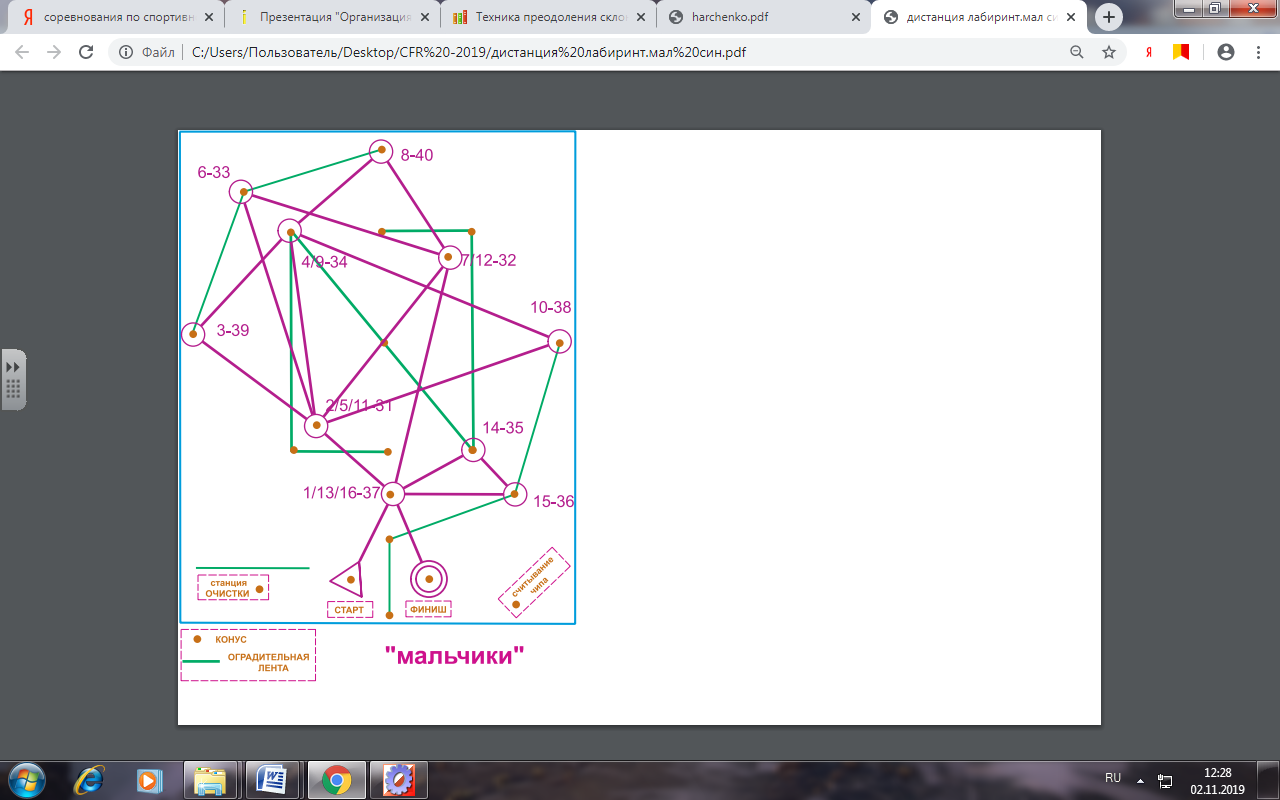 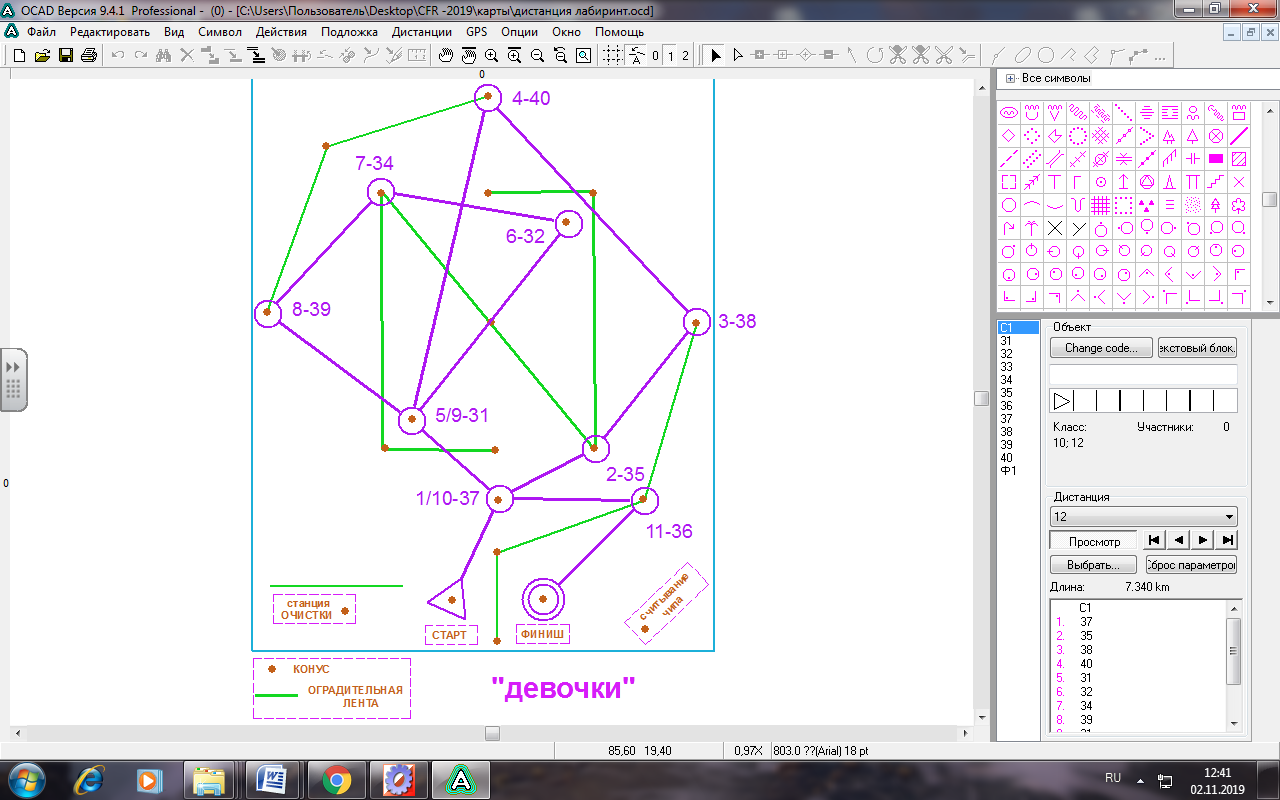 Приложение 3Оценка физической подготовленности.Результаты тестирования и промежуточных зачетов, проводимых на занятиях в секции «Спортивный туризм»(I - входящее, II – итоговое).Группа №      Смена: «                                               »           ДатаПриложение 4Разминка1) И.п. - узкая стойка, ноги врозь, руки на пояс. 1- повороты головы вправо;2 - и.п.;3 - 4 – то же влево.2) И.п. – узкая стойка, ноги врозь, руки на пояс.1 - левую в сторону на носок, руки вперед;2 – и.п.;3 - правую в сторону на носок, руки вперед;4 – и.п.3) И.п. - основная стойка.1- 4 – круги руками вперед;5 -8 – круги руками назад.4)  И.п. – стойка, ноги врозь, руки на пояс.1-3 – пружинистые наклоны вправо, левая рука вверх;4 – и.п.;5 - 7 - то же в другую сторону;8 – и.п.5) И.п. – широкая стойка, ноги врозь, руки на пояс.1 - упор присев;2 - упор лёжа;3 - упор лежа согнув руки;4 - выпрямляя руки, упор лежа;5 - упор лежа согнув руки;6 - выпрямляя руки, упор лежа;7 - толчком ног упор присев;8 – И.п.6) И.п. - узкая стойка, ноги врозь, руки вверх.1- наклон вперед;2- и.п.;3- наклон назад;4- и.п.7) И.п. - узкая стойка, ноги врозь, руки на пояс1- выпад вперед правой;2 – и.п.;3 - 4 - то же, левой.8) И.п. – стойка, ноги врозь, руки на коленях.1 - 4 – круги коленными суставами внутрь;5 - 8 – то же, наружу.9)  И.п. – широкая стойка, ноги врозь, руки вперед.1 - полуприсед с поворотом головы влево;2 – и.п.;3 – полуприсед с поворотом головы вправо;4 – и.п.;5 – полу присед с хлопком руками вверху;6 – и.п.;7 – полу присед с хлопком руками внизу;8 – и.п.10)  И.п. - узкая стойка, ноги врозь, руки на пояс.1 – 2 – два прыжка на левой, правую согнуть вперед; 3 – 4 - два прыжка на правой, левую согнуть вперед;  5 – 8 – четыре прыжка на двух.Пояснительная запискаЦели и задачи программыУчебно-тематический планСодержание программыКалендарный учебный графикКалендарно-тематическое планирование программыПланируемые результаты освоения образовательной программыОценочные материалыФормы, методы, приемы и педагогические технологииМетодическое обеспечение программыМатериально-техническое обеспечение программыСписок литературыПриложения3578131322242829313234№п/пНазвание учебных дисциплин, предметов, модулейКоличество часовКоличество часовКоличество часовФормы аттестации/контроля№п/пНазвание учебных дисциплин, предметов, модулейВсегоТеорияПрактикаФормы аттестации/контроля1.Вводное занятие. Техника безопасности.2      2Анкетирование2.Детский пешеходный туризм. Безопасность походов.12210Тестирование3.Общая физическая подготовка.826Соревнования4.Основы гигиены. Первая медицинская помощь.14410Зачет по вопросам основы гигиены и первой доврачебной помощи.5.Природа родного края и его история. Краеведческая работа в походе1046Тестирование6.Подготовка к походу.Проведение походов.14410Дидактические карточки по ориентированию.7.Топография и ориентирование.1046Тестирование8.Итоговое занятие.22АнкетированиеИтого722250Период обученияКоличество часов за уч.годКоличество часов в неделюКоличество учебных недель1 год72235Всего72235№ п\пТемаКоличество часовКоличество часов№ п\пТемаТеорияПрактика1.Вводное занятие.2-1.1Знакомство с целями и задачами программы.11.2Техника безопасности  на занятиях кружка.12.Детский пешеходный туризм. Безопасность походов.2102.1Виды туризма, особенности походов. Законы туристов.12.2Техника правильной ходьбы в походе. Что такое привал и бивак в походе.12.3Движение по ровной, по сильно пересеченной местности, движение по лесу через кустарники и завалы, движение по заболоченной местности, движение по дорогам, по тропам и без троп.12.4Беседа о пешеходном туризме и здоровом образе жизни, просмотр презентаций по теме «Туризм – моя мечта».12.5Движение по склонам различной крутизны и с различными почвенно-растительными условиями.12.6Элементарные приемы оказания первой доврачебной помощи.12.8Правила поведения туристов в лесу, на воде, на заболоченной местности, на склонах, во время грозы, в населенных пунктах.12.9Основные требования к месту привала и бивака.12.10Питание в походе.12.11Ведение «Дневника туриста»12.12Просмотр и обсуждение презентации «Туристский бивак»3.Общая физическая подготовка.263.1Физическая и морально-волевая подготовка туриста. 23.2Беседа о мужестве и находчивости туристов, спортсменов, проявленных ими в годы войны на фронте, в тылу врага и в походах в мирное время.23.3Закаливание, комплекс утренней зарядки, маршевая подготовка, туристские нормативы комплекса ГТО.13.4Упражнения для укрепления и развития рук и плечевого пояса, мышц шеи, туловища, ног. Беговые тренировки.13.5Подвижные игры и веселые старты.24.Основы гигиены. Первая медицинская помощь.4104.1Личная гигиена туриста. Обувь туриста, уход за ногами и обувью во время похода. Гигиенические требования к одежде, постели, посуде туриста.24.2Природные явления. Что такое закаливание,24.3Обувь туриста, уход за ногами и обувью во время похода.24.4Гигиенические требования к одежде, постели, посуде туриста.24.5Предупреждение охлаждений и обморожений в зимнем походе, простудных заболеваний в летних походах24.6Содержание походной аптечки и первая доврачебная помощь пострадавшему. Транспортировка пострадавшего.24.7Оказание первой доврачебной помощи при различных травмах. Транспортировка пострадавшего.25.Природа родного края и его история. Краеведческая работа в походе.465.1Климат, растительность и животный мир родного края, его рельеф, реки, озера, полезные ископаемые.25.2Краеведческая и экскурсионная работа в походах.25.3История края, памятные исторические места. Знатные люди края. Роль туристов в охране памятников истории и культуры края.15.4Охрана природы. Закон об охране природы.15.5Ведение путевых записей: личный и групповой дневник, описание пути движения, описание экскурсионного объекта, путевой очерк.15.6Знакомство с картой области (края). «Путешествия» по карте.15.7Подготовка и заслушивание докладов кружковцев о природе и достопримечательностях края. Проведение краеведческих викторин.26.Подготовка к походуПроведение походов.4106.1Правила организации и проведения туристских походов. Инструкция по организации и проведению туристских походов и экскурсий с обучающимися.16.2Подбор и подготовка личного и группового снаряжения.16.3 Составление отчета о походе, паспорта маршрута. Приведение в порядок и сдача снаряжения.26.4Подбор группы. Определение цели и района похода. Распределение обязанностей в группе. Обязанности командира туристской группы, завхозов, краеведа, старшего проводника и других ответственных лиц.16.5Сбор сведений о районе похода: изучение литературы, карт, переписка с местными краеведами и туристами, встречи с людьми, побывавшими в районе планируемого похода, посещение музеев и т. п.16.6Разработка маршрута, составление плана подготовки похода, плана-графика движения, сметы расходов.16.7Подбор и подготовка личного и группового снаряжения.Организация ночлегов в помещениях. Культура поведения туристов, их взаимоотношения с местными жителями. Значение дисциплины в походе.16.8Оформление походной документации, получение разрешения на выход в поход.16.9Расчет питания, подбор и закупка продуктов. Укладка рюкзака.Типичные ошибки туристов при укладке рюкзака. Подбор хранение картографического материала.16.10Разработка маршрутов и планов-графиков учебно-тренировочных походов, заслушивание докладов о районе похода: по истории, флоре, фауне, рельефу и т. д., подготовка маршрутной документации, копирование карт.26.11Проведение наблюдений, вычерчивание схем, нанесение дополнений и исправлений на карту, фотографирование, ведение записей, составление описания пути движения и интересных объектов, организация и проведение экскурсий, сбор экспонатов.16.12Обсуждение похода в группе, на совместном с родителями собрании. Оформление документации, заполнение учетных карточек (паспортов туриста.17.Топография и ориентирование.467.1Стороны горизонта. Компас и его устройство. Пользование компасом в походе. Азимут. Определение азимута по карте и на местности, азимутальное кольцо (чертеж).27.2Групповое, личное и специальное снаряжение туристов. Главные требования к предметам снаряжения: легкость, прочность, удобство в пользовании и переноске.17.3Знакомство с топографической картой и топографическими знаками.17.4Определение азимута на заданный ориентир, движение группы по азимутам на заданное расстояние.17.5Определение сторон горизонта по солнцу, звездам и местным признакам.17.6Устройство туристской палатки, стойки и колышки для палаток. Тент к палатке. Уход за снаряжением и его ремонт. Правила укладки рюкзака.17.7Измерение направлений (азимутов) на карте. Транспортир. Ориентирование на маршруте с помощью карты и компаса.17.8Разбор топографического диктанта. Повторение плохо усвоенных топографических знаков. Упражнения и задачи на масштаб, на превращение числового масштаба в натуральный.17.9Проложение на карте маршрута по его текстовому описанию (по легенде). Построение на миллиметровке заданного азимутального маршрута. Измерение на карте азимутов и расстояний заданных линий (маршрутов).18.Итоговое занятие28.1Подведение итогов работы за год.2№п/пПоказателиФорма контроляКритерии оценкиСистема оценки1.Уровень освоения элементов техники спортивного туризма.Оценка уровня технико-тактической подготовленности учащихся.Уровень освоения программы контролируется с помощью промежуточной аттестации: зачет по узлам, зачет по сборке-разборке палатки.Вязка узлов:Менее 3х узлов – 1 балл;3-4 узла – 2 балла;5 узлов – 3 балла.Сборка-разборка палатки:Более 6 мин. – 1 балл5-6 мин – 2 баллаМенее 5 мин. – 3 балла1-2 балла низкий уровень  освоения программы.3-4 балла - средний уровень освоения программы.5-6 баллов - высокий уровень освоения программы.2.Освоение обучающимися теоретическими знаниями и навыкамиТестовое задание – ответить на 8 вопросов7-8 правильных ответов - 3балла,4-6 правильных ответов – 2 балла, менее 4 правильных ответов – 1балл.1 балл низкий уровень  освоения программы.2 балла - средний уровень освоения программы.3 балла - высокий уровень освоения программы.3.Развитие познавательного интереса в областифизической культуры испорта.педагогическое наблюдение за увлеченностью, деятельностью и развитием мотивации на занятиях;оценка уровня мотивационно-ценностного отношения к занятиям;оценка способности организовывать собственную деятельность, в условиях соревнований  и организации досуга.способность и готовность к освоению систематических знаний, их самостоятельному пополнению, переносу и интеграции.Организация самостоятельных занятий физической культурой и спортом (утренняя зарядка, физкультпаузы, проведение судейства соревнований).4.Развитие личностныхкачествколлективноговзаимодействия и сотрудничествав учебной,тренировочной испортивной деятельностисоревнования внутри групп;наблюдение за отношениями обучающихся в коллективе;самоанализспособность к сотрудничеству и коммуникации;способность к решению личностно и социально значимых проблем и воплощению найденных решений в практику;способность самоорганизации, саморегуляции и рефлексии.Результаты участия в соревнованиях. Подведение итогов.Оценка соревновательной деятельности.Положение о соревнованиях.Наименование оборудования Ед. измеренияКоличество Палатка туристскаяшт.1Спальный мешокшт.4Коврик теплоизоляционныйшт.4Навигационное устройство походного типашт.1Экшн-камерашт.1№П№ п/пФамилия, имяТестированиеТестированиеПромежуточный зачет (Сборка/разборка палатки)Промежуточный зачет (Сборка/разборка палатки)Промежуточный зачет (Вязка узлов)Промежуточный зачет (Вязка узлов)Уровень освоения программы (высокий, средний, низкий)№П№ п/пФамилия, имяIIIIIвремябаллыколичество узловбаллыУровень освоения программы (высокий, средний, низкий)